MUMLE GÅSEGGDenne høsten prøver vi ut en ny type plan på Mumle Gåsegg. Vi ønsker å la barna medvirke til valg av tema. Dette samsvarer med det som står i Rammeplanen: «Barna skal jevnlig få mulighet til aktiv deltakelse i planleggingen og vurderingen av barnehagens virksomhet. Alle barn skal få erfare å få innflytelse på det som skjer i barnehagen». Vi har valgt tema utfra det vi opplever at barna er opptatt av. Vi tenker at dette blir et prosjekt som varer så lenge interessen er der. Det er mulig det får nye vinklinger etter hvert… Siden barna skal være med å forme prosjektet, lager vi en temaplan i stedet for en månedsplan. Vi håper at det gir rom for mer spontanitet og kreativitet. UKEPLANSlik ser den ukeplanen ut på Mumle Gåsegg:Temaplan for høsten 2020Tema for perioden: «Troll»Bakgrunn for temavalg: For tiden opplever vi at barna på Mumle Gåsegg er fascinerte av troll. De liker veldig godt å høre eventyr. I tillegg ber de daglig om vi kan spille «Dovregubbens hall» (Edvard Grieg) og sangen «Troll» (May Britt Andersen) på høyttaleren. Følgende fagområder dekkes: Kunst, kultur og kreativitet – Kommunikasjon, språk og tekst – Antall, rom og form – Kropp, bevegelse og helse – Nærmiljø og samfunn – Etikk, religion og filosofi. MandagTirsdagOnsdagTorsdagFredagTur; vi går fra barnehagen kl. 9.30Innelek/utelekEv. formingsaktiviteterGymsal; vi går fra barnehagen kl. 9.00.Husk antisklisokker!Aldersinndelte grupper; starter kl. 9.30Bamseklubb (f. 2017)Løveklubb (f. 2016)Hemmelig klubb (f.2015)Innelek/UtelekEv. formingsaktiviteterPeriodens litteratur og eventyrPeriodens nøkkelordPeriodens rim/reglerPeriodens sangerEventyret om Bukkene Bruse Bøkene om Bukkene Bruse Historien om Trollgubben lurveleggTambar er et trollTambar og trollkjerringaEventyret om Askeladden som kappåt med trolletSangen om Lurvelegg: Furustubbe, gubbe, gråstein, mose, spiker, bark, kjerringAskeladden som kappåt med trollet:Troll, å kappete, bonde, sønner, øks, niste, skreppe, myse, ved, peis, gryte, jernbøtte, fingerbøl, brønn, tollekniv, sølv og gull. Bukkene Bruse var lei av å trippe og trampe…Trollgubben LurveleggOlle BolleHokus og PokusTrollemorBukkene Bruse-sangenDovregubbens hall (musikk)Periodens formingsaktivitetPeriodens lek/aktivitetPeriodens turerPeriodens bursdagerTegne LurveleggLage trollfigurer Lage trollhår (av strømpebukse og garn)++Hokus og pokusDramatisere eventyrene++Turer til Trollskogen vår (nedenfor Vannassen)Lilja 5 år (25. september) 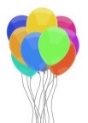 